ÇALIŞMA SORULARIBölüm 1(Sayfa içinde kodlar yerine ...... şeklinde boş bırakılan yerlere olması gereken kodları yazınız.)<HTML><HEAD>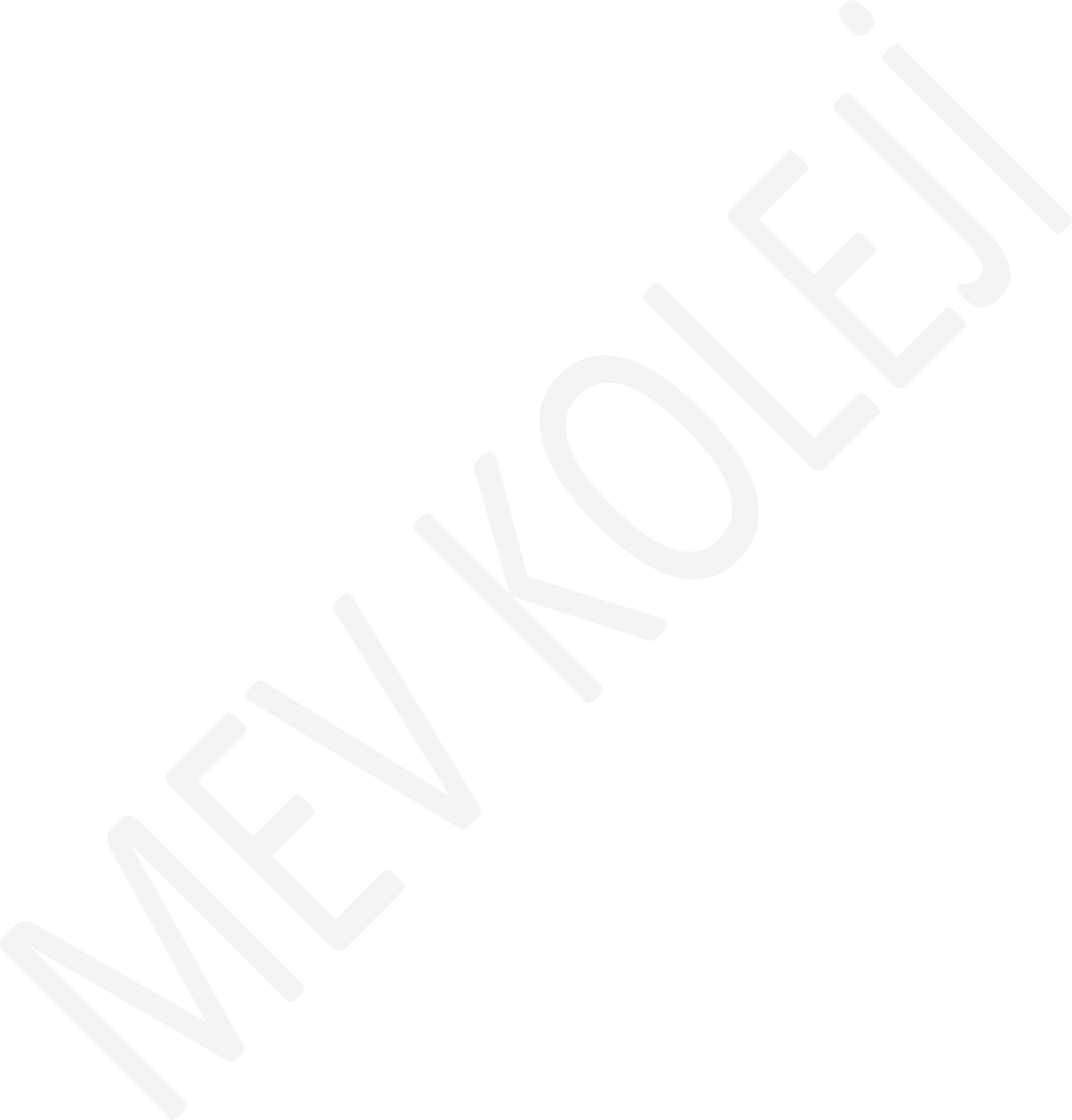 <title> Müge'nin Sayfası </title></HEAD><BODY	bgcolor="yellow"     background="resimler/akvaryum.jpg"><center><FONT color="yellow"	face="comic sans ms"><H1> SAYFAMA  HOŞGELDİNİZ </H1></FONT><FONT   color="white"   face="Tahoma"     size="4">             Sayfamı ziyaret ettiğiniz için teşekkür ederim.<br><br><i>Müge </i> <b><u> TUFAN </u></b><marquee  scrollamount="50"  direction="right"> Çok hızlıyım :)	</marquee></FONT><HR	color="pink"	size="10"	width="600"><FONT	color="yellow"   size="5"	face="Comic Sans ms">Kendim kod yazabiliyor ve sayfamı değiştiriyorum.</FONT><IMG	src="resimler/pms.gif"     height="80"><IMG	src="resimler/sunger.jpg"	border="4"></center></BODY></HTML>Bölüm 2Aşağıdaki kodların ne yaptıklarını verilen tanımlar ile eşleştiriniz.FONT SizeBODY BgcolorHR WidthBODY BackgroundFONT ColorBRUiBFONT FaceHR ColorMarqueeIMG SrcTITLEBölüm 3....2...  Sayfanın Arka plan rengini değiştirir.....4...  Sayfa arka planına resim koyar.....14...  Sayfa başlığını ekler. (Sayfada üstte görünür.)...5....  Yazının Rengini değiştirir.....1...  Yazının boyutunu değiştirir....10...  Yazının tipini yani şeklini değiştirir.....12...  Nesnelerin sayfa üzerinde KAYMASINI sağlar....6....  Bir satır boşluk veya alt satıra geçmeyi sağlar....13....  Sayfaya RESIM ekler,resmin yerini gösterir.....9...  Yazıyı KALIN yazdırır....8....  Yazıyı EĞİK/İTALİK yazdırır....7....  Yazıyı ALTI ÇİZİLİ yazdırır....3....  Çizginin genişliğini, enini ayarlar.....11...  Çizginin rengini ayarlar.Belirtilen işlemlerin yapılması için gerekli kodları boşluklara ekleyin.Aşağıdaki yazıda Ali kelimesini kalın ve altı çizili, Aydemir kelimesini de eğik ve altı çizili yazdır.<U> <B>Ali </B>   <I>Aydemir </I> </U>Aşağıdaki cümleyi Tahoma yazı tipinde, pembe(pink) renkte ve 4 boyutunda yazdır.<FONT face=”Tahoma”  color=”Pink”   size=”4”>         Bu yazının biçimlendirmesini yapabilirim</Font>Aşağıda sayfa arkaplan rengini mavi (blue) , arkaplan resmini ise resim1.jpg  olarak ayarlayan kodları yaz.<BODY	bgcolor="blue" background="resim1.jpg">Bölüm 4Aşağıdaki kodlar ile ilgili olarak altlarına yapılan açıklamalarda boş yerleri uygun şekilde doldurunuz.<BODY background="mutluluk.jpg">   Sayfanın arkaplanına  Mutluluk.jpg resmini koyar.<title>Annemin  Sayfası </title>Sayfa  başlığını  Annemin  Sayfası olarak yazar.<font	color="yellow"  face="Comic Sans Ms">Utku</font>Utku adını sarı renkte  ve Comic Sans Ms yazı tipinde yazar.<img src="resim3.gif">resim3.gif  adlı resmi sayfaya ekler.<A href="http://www.google.com" > ARA </A>ARA yazısına tıklandığında http://www.google.com adresine link yapar.<marquee scrollamount="80" >YAŞASIN!!!</ marquee >YAŞASIN!!!	Yazısının sayfada kayarak ilerlemesini sağlar.Aşağıda verilen HTML kod bloklarının gerçekleştirdiği işlemleri doğru şekilde eşleştiriniz.TEST-A	Aşağıdaki test sorularını cevaplarken sadece tek şık işaretleyiniz, aksi halde cevabınız geçersiz sayılacaktır.  Dikkatle okuyunuz ve boş bırakmayınız.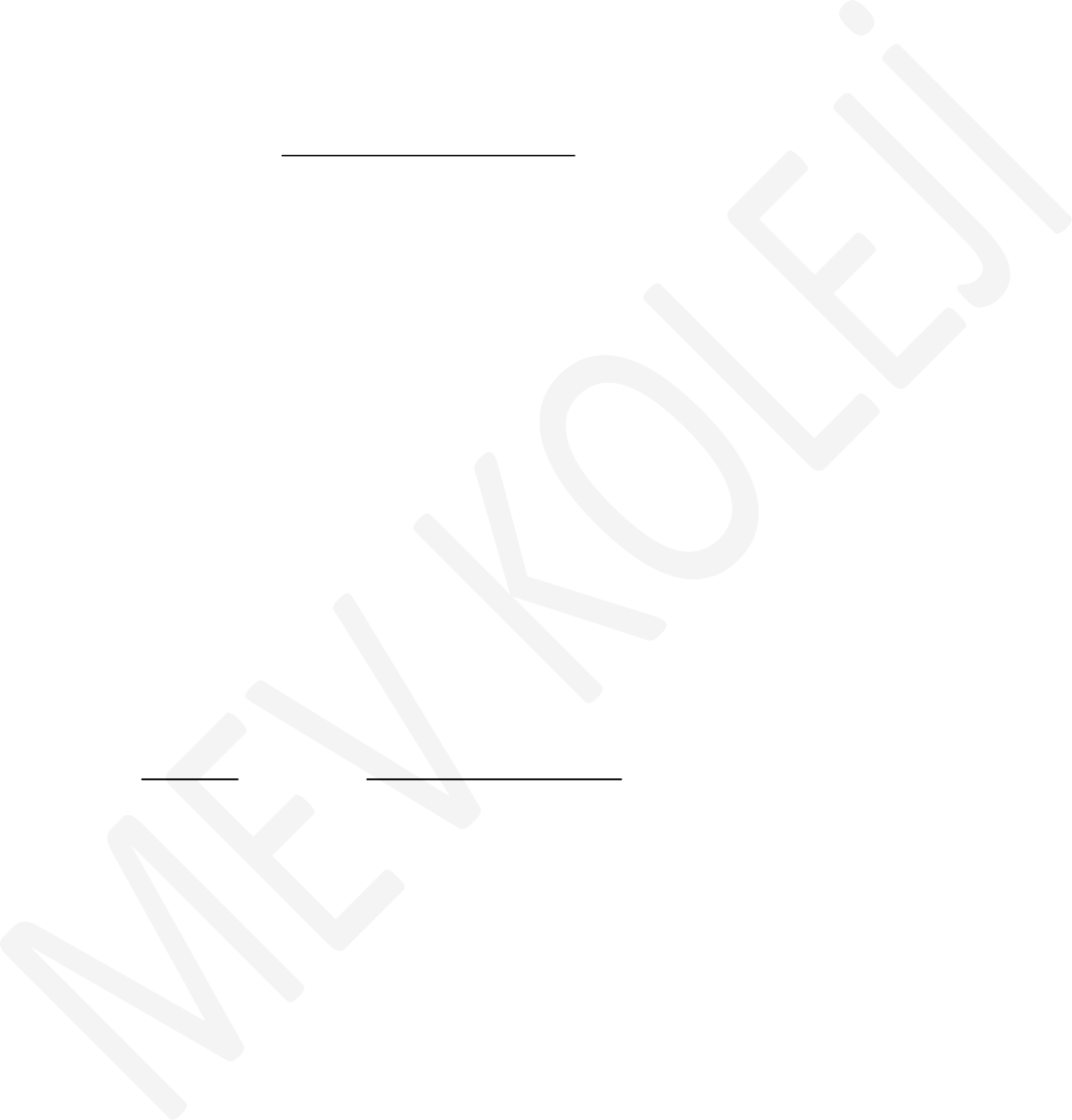 TEST-C Aşağıdaki test sorularını cevaplarken sadece tek şık işaretleyiniz, aksi halde cevabınız geçersiz sayılacaktır.  Dikkatle okuyunuz ve boş bırakmayınız.Bir yazının biçimlendirilmesi(yazı rengi, tipi,boyutu) için kullanılan HTML etiketi aşağıdakilerden hangisidir?<body>	b) <font>	c) <title>	d) <table>Bir yazının yazı boyutunu değiştirmek için kullanılan HTML parametresi aşağıdakilerden hangisidir?a)	color	b) width	c) title	d) sizeBir yazının, yazı tipini değiştirmek için kullanılan HTML parametresi aşağıdakilerden hangisidir?a)	face	b) size	c) color	d) titleBir yazının yazı rengini değiştirmek için kullanılan HTML parametresi aşağıdakilerden hangisidir?a)	face	b) size	c) color	d) titleKayan yazı oluşturmak için kullanılan HTML etiketi aşağıdakilerden hangisidir?a)	<iframe>	b) <div>	c) <p>	d) <marquee>Aşağıda parametreler ve anlamları verilmiştir. Bu ifadeleri doğru şekilde eşleştiriniz.Border	-	Color	-	Size	-	Width	-	Bgcolor	-	Scrollamount	-	Height	- Href       e 	           a	          d              b	            h	               f	            c	         g   Aşağıda bir sayfa görüntüsü verilmiştir. Bu sayfanın <body> …</body> tagları arasına yazılacak taglar ve parametreleri nelerdir?	{Center, H3, Src, b, u   kodları kullanılacaktır.}                                               <CENTER><H3> KELEBEK ETKİSİ </H3>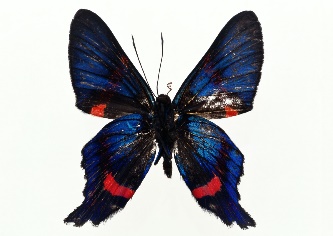 <img src=”kelebek.jpg”><b>Bir kelebeğin kanat çırpması,</b> Dünyanın yarısını dolaşabilecek bir <u>kasırganın oluşmasına neden olabilir.</u></CENTER>Aşağıdaki ifadelerin başına uygun şekilde DOĞRU (D)  veya YANLIŞ(Y)  olarak belirtiniz.(D)    HTML kodları yazılırken dikkat edilmelidir. Küçük bir hata bile görüntüyü etkiler.(Y)    Tüm HTML tagları açılır ve hepsi mutlaka </…> kapatılır.(Y)    <HR> tagı </HR> ile kapatılır.(D)    <BR> tagı  sonraki komutu alt satıra geçirir. Satırı boş bırakabilir. </BR>  gibi KAPANMAZ.e <Body background=”çiçek.jpg”>c <HR	width=”600” size=”30” color=”red”>d <Font face=”Arial” color=”yellow” size=”5”>Ayşe</Font>b <img  src=”kalimero.gif” >f <title>Mev Online Gazete</title>a <u><b>Ayşe</b>BAŞKAN</u>Ayşe BAŞKAN adını altı çizili, Ayşe’yi kalın yazar.Kalimero.gif adlı resmi sayfaya ekler.Kırmızı,600px eninde,30px kalınlığında çizgi çizer.Ayşe adını Arial,sarı ve 5 boyutunda yazar.Sayfanın arkasına çiçek.jpg resmini koyar.Sayfa başlığını Mev Online Gazete olarak yazar.Html etiketleri hangi karakterler arasına yazılır?a) “ “	b) # #	c) { }	d) <>Başlık etiketlerinde hangisinde yazı boyutu en büyüktür?a) <h1>	b) <h2>	c) <h3>	d) <h4>Bir web sayfası hangi HTML etiketi ile başlar?<body>	b) <html>	c) <head>	d) <title>HTML dokümanına ilişkin tanımlamaların yapıldığı HTML etiketi aşağıdakilerden hangisidir?<body>	b) <html>	c) <head>	d) <title>HTML dokümanının sayfa başlığı (Üstte görünen) hangi HTML etiketleri arasına yazılır?<body>	b) <html>	c) <head>	d)<title>HTML dokümanının esas içerik(görünen) kısmı hangi HTML etiketi ile başlar?<body>	b) <html>	c) <head>	d) <title>Alt satıra geçmek için kullanılan HTML etiketi aşağıdakilerden hangisidir?<center>	b) <hr>	c) <br>	d) </p>Bir çizgi eklemek için kullanılan HTML etiketi aşağıdakilerden hangisidir?<br>	b) <hr>	c) <a>	d) <img>Link(bağlantı) oluşturmak için kullanılan HTML etiketi aşağıdakilerden hangisidir?<i>	b) <hr>	c) <img>	d) <a>Oluşturulacak linke ait dosyanın adresinin belirlendiği HTML parametresi hangisidir?color	b) href	c) width	d) alignTablo oluşturmak için kullanılan HTML etiketi aşağıdakilerden hangisidir<body>	b) <html>	c) <table>	d) <head>Aşağıda parametreleri yazılan tagları uygun şekilde yazınız.{Marquee-Body-Font-Hr kodlarını kullanmalısınız.  }<FONT Face=”arial”	color=”pink”><BODY  Background=”çiçek.jpg” >c)	<MARQUEE  scrollamount=”30” >d)	<HR Color=”blue”  size=”5” width=”600”>5. TEST-B	Aşağıdaki test sorularını cevaplarken sadece tek şık işaretleyiniz, aksi haldecevabınız geçersiz sayılacaktır.  Dikkatle okuyunuz ve boş bırakmayınız.Bir tablonun veya sayfanın arka plan rengini ayarlamak için kullanılan HTML parametresi aşağıdakilerden hangisidir?bgcolor	b) img	c) image	d) centerBir tablonun veya sayfanın arka planına resim yerleştirmek için kullanılan HTML parametresi aşağıdakilerden hangisidir?center	b) img	c) image	d) backgroundHTML sayfasının arka zeminini mavi yapmak için hangi HTML satırı kullanılır?<body align=”blue”>	b) <body bgcolor=”blue”>c) <body background=”blue”>	d) <body set=”blue”>Bir tablonun veya eklenen resmin kenarlık kalınlığını ayarlamak için kullanılan HTML parametresi aşağıdakilerden hangisidir?border	b) height	c) width	d) alignBir yazıyı kalın(bold) yapmak için kullanılan HTML etiketi aşağıdakilerden hangisidir? a)	<li>	b) <i>	c) <b>	d) <u>Sayfaya resim yerleştirmek için kullanılan HTML etiketi aşağıdakilerden hangisidir?<img>	b) <font>	c) <div>	d) <table>Aşağıda verilen link komutlarından hangisi doğrudur?<a img=”http://www.meb.gov.tr”> Tıklayınız <img/a><a href=”http://www.meb.gov.tr”> Tıklayınız </a><href=”http://www.meb.gov.tr”><a link=”http://www.meb.gov.tr”> Tıklayınız</a>Resmin kaynağını belirtmek için kullanılan HTML parametresi aşağıdakilerden hangisidir?href	b) align	c) src	d) borderBir tablo veya resmin genişliğini ayarlamak için kullanılan HTML parametresi aşağıdakilerden hangisidir?height	b) top	c) left	d) WidthBir tablo veya resmin yüksekliğini ayarlamak için kullanılan HTML parametresi aşağıdakilerden hangisidir?height	b) width	c) left	d) topAşağıdakilerden hangisi bir parametredir?Img	b) Hr	c) Color	d) FontRenk-  En(Genişlik)	- Boy(Yükseklik)-  Boyut-  Kenarlık	-  Kayma Hızı	-Link adresi-  Arkaplan Rengi(a)(b)	(c)(d)(e)	(f)(g)(h)